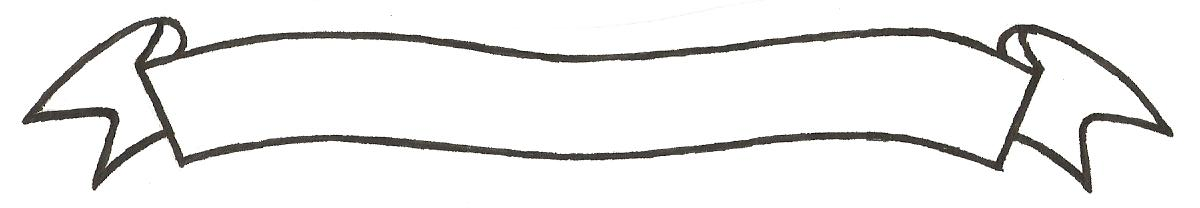 MERU UNIVERSITY OF SCIENCE AND TECHNOLOGYP.O. Box 972-60200 – Meru-Kenya.Tel: 020-2069349, 061-2309217. 064-30320 Cell phone: +254 712524293, +254 789151411Fax: 064-30321Website: www.must.ac.ke  Email: info@mucst.ac.keUniversity Examinations 2014/2015 SECOND YEAR SECOND SEMESTER EXAMINATION FOR THE DEGREE OF BACHELOR OF SCIENCE FOOD SCIENCE, BACHELOR OF SCIENCE FOOD SCIENCE AND NUTRITION AND BACHELOR OF HORTICULTURECIT 3292: INFORMATION TECHNOLOGY II DATE: APRIL 2015					   	                                 TIME: 2 HOURSINSTRUCTIONS: Answer question one and any other two questions QUESTION ONE (30 MARKS)Define the term Algorithm			 					(2 Marks)Identify and briefly explain any four properties of algorithms 		(4 Marks)Algorithms are very important in computer technology.  Discuss any four advantages of algorithms								(4 Marks)Discuss the function of the following network devices:				(3 Marks)SwitchHubRouterInternet provides a number of services, briefly describe peer-to-peer service in this context(2 Marks)Describe the three reasons that make information technology important to the success of a business 										(6 Marks)Define the term protocol as used in data communication and networking 	(1 Mark)Explain two advantages and two disadvantages of being able to work from home or far away from office for 									(8 Marks)An individual The companyQUESTION TWO (20 MARKS)Discuss the following types of communication networks:			(6 Marks)Wide Area NetworkLocal Area NetworkMetropolitan Area NetworkHighlight any three differences between flowcharts and algorithms		(3 Marks)Design a flowchart and an algorithm to check for even or odd number		(8 Marks)Highlight ethical issues that arise with use of Information Technology		(3 Marks)QUESTION THREE (20 MARKS)As a manager discuss how Information Technology can help you in decision making											(8 Marks)Highlight five ways a firm can use Information Technology to achieve competitive advantage 										(10 Marks)Give two reasons why computers are networked					(2 Marks)				 QUESTION FOUR (20 MARKS)With suitable illustrations, explain the following network topologies		(6 Marks)StarRingBusThe Kenya government is linking all counties with a fibre optic cableHow will the linkages created by the fibre optic cable accelerate growth of Kenyan economy									(4 Marks)Identify any four advantages of using fibre optic cable over coaxial cable	(4 Marks)Distinguish between a twisted pair cable from a coaxial cable		(4 Marks)Design an algorithm to compute the area of a triangle given three sides of the triangle a,b and c										(4 Marks)QUESTION FIVE (20 MARKS)Internet has become a global information super high way.  Discuss how this has been made possible 										(8 Marks)Discuss any three characteristics of valuable information			(3 Marks)Briefly explain how the following major business functions rely on Information Technology 									(3 Marks)Sales and MarketingManufacturingFinanceDiscuss three powerful changes that have altered the business environment business calling Information Technology into action						(6 Marks)